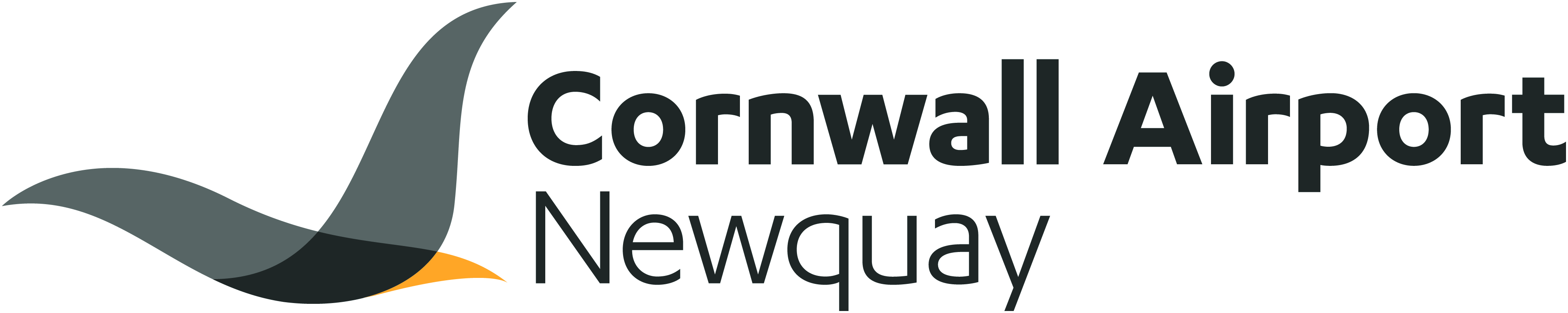 CORNWALL AIRPORT LTDJOB DESCRIPTIONJob Description prepared by: Charles Dixon (Senior Airport Fire Officer)Date prepared: August 2019 TITLE: TITLE:Fire Fighter Fire Fighter GRADE:GRADE:Fire FighterFire FighterHOURS:HOURS:40 hours per week on a shift work basis40 hours per week on a shift work basisRESPONSIBLE TO:RESPONSIBLE TO:Reporting to the appropriate supervisory managerReporting to the appropriate supervisory managerDIRECT SUPERVISORY RESPONSIBILITY FOR:  	N/ADIRECT SUPERVISORY RESPONSIBILITY FOR:  	N/ADIRECT SUPERVISORY RESPONSIBILITY FOR:  	N/ADIRECT SUPERVISORY RESPONSIBILITY FOR:  	N/AINDIRECT SUPERVISORY RESPONSIBILITY FOR: 	N/AINDIRECT SUPERVISORY RESPONSIBILITY FOR: 	N/AINDIRECT SUPERVISORY RESPONSIBILITY FOR: 	N/AINDIRECT SUPERVISORY RESPONSIBILITY FOR: 	N/AIMPORTANT FUNCTIONAL RELATIONSHIPS INTERNAL: Airport Staff within ATC, ATE & Terminal OperationsEXTERNAL: External Emergency Services, External Training Providers 	IMPORTANT FUNCTIONAL RELATIONSHIPS INTERNAL: Airport Staff within ATC, ATE & Terminal OperationsEXTERNAL: External Emergency Services, External Training Providers 	IMPORTANT FUNCTIONAL RELATIONSHIPS INTERNAL: Airport Staff within ATC, ATE & Terminal OperationsEXTERNAL: External Emergency Services, External Training Providers 	IMPORTANT FUNCTIONAL RELATIONSHIPS INTERNAL: Airport Staff within ATC, ATE & Terminal OperationsEXTERNAL: External Emergency Services, External Training Providers 	MAIN PURPOSE OF JOB: The principal objective of a Fire-fighter is to save lives in the event of an aircraft accident or incident.MAIN PURPOSE OF JOB: The principal objective of a Fire-fighter is to save lives in the event of an aircraft accident or incident.MAIN PURPOSE OF JOB: The principal objective of a Fire-fighter is to save lives in the event of an aircraft accident or incident.MAIN PURPOSE OF JOB: The principal objective of a Fire-fighter is to save lives in the event of an aircraft accident or incident. RESPONSIBILITIESTo respond to requests for assistance in accordance with the companies emergency plan.To maintain competence as a firefighter in accordance with the company training programme and EASA ADR OPS.Maintenance of personal fitness in accordance with departmental standards.  Staff are, therefore, encouraged to use station fitness equipment provided.Maintain full compliance with the Company’s Health and Safety policy. Use any protective clothing, safety devices, equipment, machinery, dangerous substances and transport correctly, and in accordance with training and instructions.Report promptly to their immediate supervisor, all accidents, incidents, hazards, unsafe work situations, shortcomings in health and safety arrangements, whether or not personal injury has occurred.Conduct tests and inspections of appliances and equipment in accordance with the documented procedures.  Record the result of the test or inspection in accordance with procedures.Responsible for ensuring that you are familiar with the  Operational Procedure Manuals and all other operational and relevant manuals pertaining to the  operation.Responsible for ensuring that you are familiar with any risk assessments pertaining to the  operation prior to carrying out the activity.Responsible for ensuring that you are familiar with the relevant COSHH data sheets for substances pertaining to the  operation.Maintenance of clothing including working wear and  and that it is in a clean and serviceable condition.  Any deficiencies or defects are reported to the Supervisor.Maintain a high standard of cleanliness and tidiness in workplace areas. Undertake all tasks and instructions given by their supervisors and/or managers including extraneous duties which may include conducting airfield surface inspections, runway friction measuring, wildlife management, baggage handling, and snow clearing and de-icing on runways and apronsCo-operate with other Company employees to enable those persons to carry out their duties.Carry out any other reasonable task for which you are competent.The above is intended to provide a clear and concise statement of the present MAJOR TASKS and ACTIVITIES of the job.  It is not an exhaustive list of all its detailed duties. RESPONSIBILITIESTo respond to requests for assistance in accordance with the companies emergency plan.To maintain competence as a firefighter in accordance with the company training programme and EASA ADR OPS.Maintenance of personal fitness in accordance with departmental standards.  Staff are, therefore, encouraged to use station fitness equipment provided.Maintain full compliance with the Company’s Health and Safety policy. Use any protective clothing, safety devices, equipment, machinery, dangerous substances and transport correctly, and in accordance with training and instructions.Report promptly to their immediate supervisor, all accidents, incidents, hazards, unsafe work situations, shortcomings in health and safety arrangements, whether or not personal injury has occurred.Conduct tests and inspections of appliances and equipment in accordance with the documented procedures.  Record the result of the test or inspection in accordance with procedures.Responsible for ensuring that you are familiar with the  Operational Procedure Manuals and all other operational and relevant manuals pertaining to the  operation.Responsible for ensuring that you are familiar with any risk assessments pertaining to the  operation prior to carrying out the activity.Responsible for ensuring that you are familiar with the relevant COSHH data sheets for substances pertaining to the  operation.Maintenance of clothing including working wear and  and that it is in a clean and serviceable condition.  Any deficiencies or defects are reported to the Supervisor.Maintain a high standard of cleanliness and tidiness in workplace areas. Undertake all tasks and instructions given by their supervisors and/or managers including extraneous duties which may include conducting airfield surface inspections, runway friction measuring, wildlife management, baggage handling, and snow clearing and de-icing on runways and apronsCo-operate with other Company employees to enable those persons to carry out their duties.Carry out any other reasonable task for which you are competent.The above is intended to provide a clear and concise statement of the present MAJOR TASKS and ACTIVITIES of the job.  It is not an exhaustive list of all its detailed duties. RESPONSIBILITIESTo respond to requests for assistance in accordance with the companies emergency plan.To maintain competence as a firefighter in accordance with the company training programme and EASA ADR OPS.Maintenance of personal fitness in accordance with departmental standards.  Staff are, therefore, encouraged to use station fitness equipment provided.Maintain full compliance with the Company’s Health and Safety policy. Use any protective clothing, safety devices, equipment, machinery, dangerous substances and transport correctly, and in accordance with training and instructions.Report promptly to their immediate supervisor, all accidents, incidents, hazards, unsafe work situations, shortcomings in health and safety arrangements, whether or not personal injury has occurred.Conduct tests and inspections of appliances and equipment in accordance with the documented procedures.  Record the result of the test or inspection in accordance with procedures.Responsible for ensuring that you are familiar with the  Operational Procedure Manuals and all other operational and relevant manuals pertaining to the  operation.Responsible for ensuring that you are familiar with any risk assessments pertaining to the  operation prior to carrying out the activity.Responsible for ensuring that you are familiar with the relevant COSHH data sheets for substances pertaining to the  operation.Maintenance of clothing including working wear and  and that it is in a clean and serviceable condition.  Any deficiencies or defects are reported to the Supervisor.Maintain a high standard of cleanliness and tidiness in workplace areas. Undertake all tasks and instructions given by their supervisors and/or managers including extraneous duties which may include conducting airfield surface inspections, runway friction measuring, wildlife management, baggage handling, and snow clearing and de-icing on runways and apronsCo-operate with other Company employees to enable those persons to carry out their duties.Carry out any other reasonable task for which you are competent.The above is intended to provide a clear and concise statement of the present MAJOR TASKS and ACTIVITIES of the job.  It is not an exhaustive list of all its detailed duties.RULES & PROCEDURESRULES & PROCEDURESRULES & PROCEDURES1.To be aware of and adhere to applicable rules, regulations, legislation and procedures e.g. Equal Opportunities Policy/Code of Conduct, national legislation (Health & Safety, Data Protection).To be aware of and adhere to applicable rules, regulations, legislation and procedures e.g. Equal Opportunities Policy/Code of Conduct, national legislation (Health & Safety, Data Protection).2.To maintain confidentiality of information acquired in the course of undertaking duties for the department.To maintain confidentiality of information acquired in the course of undertaking duties for the department.3.To be responsible for your own self-development, undertaking training as appropriate.To be responsible for your own self-development, undertaking training as appropriate.